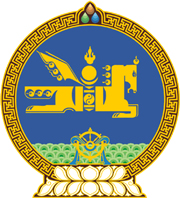 МОНГОЛ УЛСЫН ХУУЛЬ2022 оны 07 сарын 05 өдөр                                                                  Төрийн ордон, Улаанбаатар хот    КОНВЕНЦОД ОРУУЛСАН НЭМЭЛТ,     ӨӨРЧЛӨЛТИЙГ СОЁРХОН БАТЛАХ ТУХАЙ 	1 дүгээр зүйл.Олон улсын хөдөлгөөнт хиймэл дагуулын байгууллагын 1976 оны конвенцод 2008 оны 10 дугаар сарын 06-ны өдөр оруулсан нэмэлт, өөрчлөлтийг Монгол Улсын Засгийн газрын өргөн мэдүүлснээр соёрхон баталсугай.МОНГОЛ УЛСЫН ИХ ХУРЛЫН ДАРГА 				Г.ЗАНДАНШАТАР